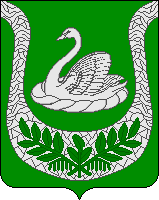 Совет депутатов                                 муниципального образования«Фалилеевское сельское поселение»муниципального образования«Кингисеппский муниципальный район»Ленинградской области(четвертый созыв)Р   Е   Ш   Е   Н   И  ЕОт 06.12.2021 года  № 139В соответствии с  Бюджетным кодексом Российской Федерации и Уставом муниципального образования «Фалилеевское сельское поселение» муниципального образования «Кингисеппский муниципальный район» Ленинградской области, Совет депутатов муниципального образования «Фалилеевское сельское поселение» муниципального образования «Кингисеппский муниципальный район» Ленинградской областиРЕШИЛ:Утвердить основные характеристики бюджета муниципального образования «Фалилеевское сельское поселение» муниципального образования «Кингисеппский муниципальный район» Ленинградской области на 2022 год:         прогнозируемый общий объем доходов бюджета муниципального образования «Фалилеевское сельское поселение» муниципального образования «Кингисеппский муниципальный район» Ленинградской области в сумме 11 309,2 тысяч рублей;общий объем расходов бюджета муниципального образования «Фалилеевское сельское поселение» муниципального образования «Кингисеппский муниципальный район» Ленинградской области в сумме  11 309,2  тысяч рублей.Утвердить основные характеристики бюджета муниципального образования «Фалилеевское сельское поселение» муниципального образования «Кингисеппский муниципальный район» Ленинградской области на плановый период 2023 и 2024 годов:прогнозируемый общий объем доходов бюджета муниципального образования «Фалилеевское сельское поселение» муниципального образования «Кингисеппский муниципальный район» Ленинградской области на 2023 год в сумме 11 636,0 тысяч рублей и на 2024 год в сумме 11 970,1 тысяч рублей;общий объем расходов бюджета муниципального образования «Фалилеевское сельское поселение» муниципального образования «Кингисеппский муниципальный район» Ленинградской области  на 2023 год в сумме 11 636,0 тысяч рублей, в том числе условно утвержденные расходы в сумме 290,9 тысяч рублей, и на 2024 год в сумме 11 970,1 тысяч рублей, в том числе условно утвержденные расходы в сумме 598,5 тысяч рублей.		3.Утвердить в пределах общего объема доходов бюджета муниципального образования «Фалилеевское сельское поселение» муниципального образования «Кингисеппский муниципальный район» Ленинградской области, утвержденного пунктами 1 и 2 настоящего решения, объем межбюджетных трансфертов, получаемых из других бюджетов бюджетной системы Российской Федерации:на 2022 год в сумме 6 536,3 тысяч рублей;на 2023 год в сумме 6 756,5 тысяч рублей;на 2024 год в сумме 6 980,4 тысяч рублей.4.  Утвердить прогнозируемые поступления налоговых, неналоговых доходов и безвозмездных поступлений в бюджет муниципального образования «Фалилеевское сельское поселение» муниципального образования «Кингисеппский муниципальный район» Ленинградской области по кодам видов доходов на 2022 год и на плановый период  2023 и 2024 годов согласно приложению 1.5. Утвердить  распределение бюджетных ассигнований по целевым статьям (муниципальным программам и непрограммным направлениям деятельности), группам  видов расходов, разделам и подразделам классификации расходов бюджета муниципального образования «Фалилеевское сельское поселение» муниципального образования «Кингисеппский муниципальный район» Ленинградской области на 2022 год и на плановый период  2023 и 2024 годов согласно приложению 2.6. Утвердить ведомственную структуру расходов бюджета муниципального образования «Фалилеевское сельское поселение» муниципального образования «Кингисеппский муниципальный район» Ленинградской области на 2022 год и на плановый период  2023 и 2024 годов согласно приложению 3.7.   Утвердить распределение бюджетных ассигнований  по разделам и  подразделам  классификации расходов бюджета муниципального образования «Фалилеевское сельское поселение» муниципального образования «Кингисеппский муниципальный район» Ленинградской области на 2022 год и на плановый период  2023 и 2024 годов согласно приложению 4.8. Утвердить общий объём бюджетных ассигнований на исполнение публичных нормативных обязательств:на 2022 год в сумме 768,0 тысяч рублей;на 2023 год в сумме 780,0 тысяч рублей;на 2024 год в сумме 800,0 тысяч рублей.9. Утвердить резервный фонд администрации муниципального образования «Фалилеевское сельское поселение» муниципального образования «Кингисеппский муниципальный район» Ленинградской области:на 2022 год в сумме 65,0 тысяч  рублей;на 2023 год в сумме 65,0 тысяч рублей;на 2024 год в сумме 65,0 тысяч рублей.Установить, что средства резервного фонда администрации муниципального образования «Фалилеевское сельское поселение» муниципального образования «Кингисеппский муниципальный район» Ленинградской области распределяются в соответствии с правовыми актами администрации муниципального образования «Фалилеевское сельское поселение» муниципального образования «Кингисеппский муниципальный район» Ленинградской области. 10. Утвердить объем бюджетных ассигнований дорожного фонда муниципального образования ««Фалилеевское сельское поселение» муниципального образования «Кингисеппский муниципальный район» Ленинградской области:на 2022 год в сумме 1 422,2 тысяч  рублей;на 2023 год в сумме 1 479,1 тысяч рублей;на 2024 год в сумме 1 538,3 тысяч рублей.11.  Установить, что в соответствии с пунктом 8 статьи 217 Бюджетного кодекса Российской Федерации и Решением Совета Депутатов муниципального образования «Фалилеевское сельское поселение» муниципального образования «Кингисеппский муниципальный район» Ленинградской области от  26 мая 2020 года №74 «Об утверждении Положения  «О бюджетном процессе в муниципальном  образовании «Фалилеевское сельское поселение» муниципального образования «Кингисеппский муниципальный район» Ленинградской области» (с изменениями и дополнениями) в ходе исполнения настоящего решения изменения в сводную бюджетную роспись бюджета муниципального образования «Фалилеевское сельское поселение» муниципального образования «Кингисеппский муниципальный район» Ленинградской области вносятся по следующим основаниям, связанным с особенностями исполнения бюджета муниципального образования «Фалилеевское сельское поселение» муниципального образования «Кингисеппский муниципальный район» Ленинградской области, без внесения изменений в настоящее решение:- в случаях перераспределения бюджетных ассигнований между разделами, подразделами, целевыми статьями и видами расходов классификации расходов бюджета муниципального образования «Фалилеевское сельское поселение» муниципального образования «Кингисеппский муниципальный район» Ленинградской области на сумму увеличения и (или) уменьшения, необходимую для выполнения условий софинансирования, установленных для получения межбюджетных трансфертов, предусмотренных бюджету муниципального образования «Фалилеевское сельское поселение» муниципального образования «Кингисеппский муниципальный район» Ленинградской области из федерального и областного бюджетов, в пределах объема бюджетных ассигнований, предусмотренных главному распорядителю бюджетных средств по программным и непрограммным расходам;- в случаях создания (реорганизации) муниципального учреждения перераспределение бюджетных ассигнований между разделами, подразделами, целевыми статьями, видами расходов классификации расходов бюджетов в пределах общего объема бюджетных ассигнований, предусмотренных настоящим решением главному распорядителю бюджетных средств бюджета муниципального образования «Фалилеевское сельское поселение» муниципального образования «Кингисеппский муниципальный район» Ленинградской области;- в случаях распределения средств целевых межбюджетных трансфертов (и их остатков) из бюджетов других уровней на осуществление отдельных целевых расходов на основании нормативно-правовых актов субъектов планирования, а также заключенных соглашений; - в случаях перераспределения бюджетных ассигнований между разделами, подразделами, видами расходов классификации расходов бюджетов в целях выполнения условий соглашений по предоставлению субсидий и иных межбюджетных трансфертов из других бюджетов бюджетной системы РФ в пределах общего объема бюджетных ассигнований, предусмотренных настоящим решением главному распорядителю бюджетных средств муниципального образования «Фалилеевское сельское поселение» муниципального образования «Кингисеппский муниципальный район» Ленинградской области;- в случаях перераспределения бюджетных ассигнований между разделами, подразделами, целевыми статьями, видами расходов классификации расходов бюджетов в пределах общего объема средств, предусмотренных настоящим решением для финансирования муниципальной программы муниципального образования «Фалилеевское сельское поселение» муниципального образования «Кингисеппский муниципальный район» Ленинградской области, после внесения изменений в муниципальную программу муниципального образования «Фалилеевское сельское поселение» муниципального образования «Кингисеппский муниципальный район» Ленинградской области;- в случаях перераспределения бюджетных ассигнований между разделами, подразделами, целевыми статьями, видами расходов классификации расходов бюджета муниципального образования Фалилеевское сельское поселение» муниципального образования «Кингисеппский муниципальный район» Ленинградской области в пределах общего объема бюджетных ассигнований, предусмотренных настоящим решением  главному распорядителю бюджетных средств бюджета муниципального образования «Фалилеевское сельское поселение» муниципального образования «Кингисеппский муниципальный район» Ленинградской области, предписаний о возврате средств на основании актов проверок уполномоченных на проведение проверок органов на сумму  нецелевого, неправоверного пользования бюджетных средств, на сумму денежных взысканий (штрафов) за нарушение условий договоров (соглашений) о предоставлении субсидий бюджету муниципального образования «Фалилеевское сельское поселение» муниципального образования «Кингисеппский муниципальный район» Ленинградской области из областного бюджета Ленинградской области, подлежащую возврату в областной бюджет;- в случаях перераспределения бюджетных ассигнований между разделами, подразделами, целевыми статьями и видами расходов классификации расходов бюджета муниципального образования «Фалилеевское сельское поселение» муниципального образования «Кингисеппский муниципальный район» Ленинградской области на сумму, необходимую для уплаты штрафов (в том числе административных), пеней (в том числе несвоевременную уплату налогов и сборов), административных платежей, сборов на основании актов уполномоченных органов и должностных лиц по делам об административных правонарушениях, в пределах общего объема бюджетных ассигнований, предусмотренных главному распорядителю бюджетных средств бюджета муниципального образования «Фалилеевское сельское поселение» муниципального образования «Кингисеппский муниципальный район» Ленинградской области в текущем финансовом году;- в случаях перераспределения бюджетных ассигнований между разделами, подразделами, целевыми статьями и видами расходов классификации расходов бюджетов на сумму, необходимую для уплаты налогов и иных обязательных платежей в бюджеты бюджетной системы Российской Федерации органами местного самоуправления и казенными учреждениями, в пределах общего объема бюджетных ассигнований, предусмотренных главному распорядителю средств муниципального образования «Фалилеевское сельское поселение» муниципального образования «Кингисеппский муниципальный район» Ленинградской области;-  в случаях внесения Министерством финансов Российской Федерации изменений в Указания о порядке применения бюджетной классификации Российской Федерации в части отражения расходов по кодам разделов, подразделов, целевых статей, видов расходов, а  также в части отражения расходов, осуществляемых за счет межбюджетных трансфертов полученных в форме субсидий, субвенций и иных межбюджетных трансфертов, имеющих целевое назначение, по кодам разделов, подразделов, целевых статей, видов расходов;- в случаях распределения средств целевых межбюджетных трансфертов из  бюджета Ленинградской области на финансовое обеспечение дорожной деятельности, приводящие к изменению бюджетных ассигнований дорожного фонда муниципального образования «Фалилеевское сельское поселение» муниципального образования «Кингисеппский муниципальный район» Ленинградской области;- в случаях увеличения бюджетных ассигнований 2022 года на оплату заключенных муниципальных контрактов на поставку товаров, выполнение работ, оказание услуг, подлежавших в соответствии с условиями этих муниципальных контрактов оплате в 2021 году, в объеме, не превышающем остатка не использованных на 1 января 2022 года бюджетных ассигнований на исполнение указанных муниципальных контрактов, приводящего к изменению бюджетных ассигнований дорожного фонда муниципального образования «Фалилеевское сельское поселение» муниципального образования «Кингисеппский муниципальный район» Ленинградской области;- в случаях внесения Комитетом финансов Ленинградской области изменений в приказ о порядке применения бюджетной классификации в части отражения расходов осуществляемых за счет межбюджетных трансфертов, полученных в форме субсидий, субвенций и иных межбюджетных трансфертов, имеющих целевое назначение, по кодам целевых статей;- в случаях внесения Комитетом финансов администрации муниципального образования «Кингисеппский муниципальный район» Ленинградской области изменений в приказ о порядке применения бюджетной классификации в части отражения расходов осуществляемых за счет межбюджетных трансфертов из бюджета муниципального образования «Кингисеппский муниципальный район», полученных в форме иных межбюджетных трансфертов, имеющих целевое назначение, по кодам целевых статей;- в случаях перераспределения бюджетных ассигнований между кодами групп (подгрупп) видов расходов классификации расходов бюджетов в пределах общего объема бюджетных ассигнований, предусмотренных настоящим решением главному распорядителю бюджетных средств по соответствующему коду целевой статьи расходов, при наличии разъяснений (издания разъяснений в течение финансового года) применения кодов групп (подгрупп) видов расходов, в соответствии с Порядком формирования и применения кодов бюджетной классификации Российской Федерации.  12. Установить, что для расчета должностных окладов (окладов, ставок заработной платы) работников муниципальных учреждений муниципального образования «Фалилеевское сельское поселение» муниципального образования «Кингисеппский муниципальный район» Ленинградской области за календарный месяц или за выполнение установленной нормы труда (нормы часов за ставку заработной платы) применяется расчетная величина:с 01 января 2022 года в размере 10 340,0  рублей;с 01 сентября 2022 года в размере 10 755,0 рублей.13. Утвердить размер индексации ежемесячной выплаты муниципальной пенсии за выслугу лет, назначаемую лицам, замещавшим должности муниципальной службы в органах местного самоуправления муниципального образования «Фалилеевское сельское поселение» муниципального образования «Кингисеппский муниципальный район» Ленинградской области в 1,04 раза с 1 сентября 2022 года.	14. Утвердить размер индексации ежемесячного денежного вознаграждения по муниципальным должностям муниципального образования «Фалилеевское сельское поселение» муниципального образования «Кингисеппский муниципальный район» Ленинградской области и месячных должностных окладов, ежемесячной надбавки к должностным окладам за классный чин муниципальных служащих муниципального образования «Фалилеевское сельское поселение» муниципального образования «Кингисеппский муниципальный район»  Ленинградской области, а также месячных должностных окладов работников, замещающих должности, не являющиеся должностями муниципальной службы, в 1,04 раза с 1 сентября 2022 года.	15. Утвердить расходы бюджета муниципального образования «Фалилеевское сельское поселение» муниципального образования «Кингисеппский муниципальный район» Ленинградской области в части передачи полномочий по внешнему муниципальному финансовому контролю, осуществляемому Контрольно-счетной палатой муниципального образования «Кингисеппский муниципальный район» Ленинградской области в соответствии с заключенным соглашением:на 2022 год в сумме 56,0 тысяч  рублей;на 2023 год в сумме 56,0 тысяч рублей;на 2024 год в сумме 56,0 тысяч рублей. 	16. Утвердить расходы на обеспечение деятельности администрации                     муниципального образования «Фалилеевское сельское поселение» муниципального образования «Кингисеппский муниципальный район» Ленинградской области:на 2022 год в сумме 7 539,8 тысяч  рублей;на 2023 год в сумме 8 137,2 тысяч рублей;на 2024 год в сумме 8 282,6 тысяч рублей.17.  Утвердить цели и объём иных межбюджетных трансфертов, предоставляемых бюджету муниципального образования «Кингисеппский муниципальный район» Ленинградской области на осуществление части  полномочий муниципального образования «Фалилеевское сельское поселение» муниципального образования «Кингисеппский муниципальный район» Ленинградской области на 2022 год и на плановый период  2023 и 2024 годов  согласно приложению 5.18.  Утвердить порядок  предоставления  иных межбюджетных трансфертов в бюджет муниципального образования «Кингисеппский муниципальный район» Ленинградской области на осуществление части полномочий муниципального образования «Фалилеевское сельское поселение» муниципального образования «Кингисеппский муниципальный район» Ленинградской области на 2022 год и на плановый период  2023 и 2024 годов  согласно  приложению 6.19. Глава администрации муниципального образования «Фалилеевское сельское поселение» муниципального образования «Кингисеппский муниципальный район» Ленинградской области не вправе принимать решения, приводящие к  уменьшению доходной и (или) увеличению расходной части бюджета, без решения Совета Депутатов муниципального образования «Фалилеевское сельское поселение» муниципального образования «Кингисеппский муниципальный район» Ленинградской области.20. Глава администрации муниципального образования «Фалилеевское сельское поселение» муниципального образования «Кингисеппский муниципальный район» Ленинградской области не вправе принимать решения, приводящие  к  увеличению в 2022 году и в плановом периоде 2023 и 2024 годов предельной численности муниципальных служащих, установленной решением Совета Депутатов муниципального образования «Фалилеевское сельское поселение» муниципального образования «Кингисеппский муниципальный район» Ленинградской области.Глава муниципального образования«Фалилеевское сельское поселение»                                           А.А.АхтырцевО бюджете муниципального образования «Фалилеевское сельское поселение» муниципального образования«Кингисеппский муниципальный район»Ленинградской области на 2022 год и на плановый период 2023 и 2024 годов